Publicado en Barcelona el 04/03/2024 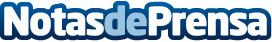 AleaSoft: Las baterías son la salvación del mercado y de las renovablesEntrevista de Ramón Roca, director de El Periódico de la Energía, a Antonio Delgado Rigal, Doctor en Inteligencia Artificial, fundador y CEO de AleaSoft Energy Forecasting. En la entrevista se repasa la actualidad en el sector energético en cuanto a hitos de las renovables, almacenamiento, hidrógeno, demanda, apagón nuclear, entre otros temas.Datos de contacto:Alejandro DelgadoAleaSoft Energy Forecasting900 10 21 61Nota de prensa publicada en: https://www.notasdeprensa.es/aleasoft-las-baterias-son-la-salvacion-del-mercado-y-de-las-renovables Categorias: Internacional Nacional Sector Energético http://www.notasdeprensa.es